Back to School Supplies for our Supported Ministries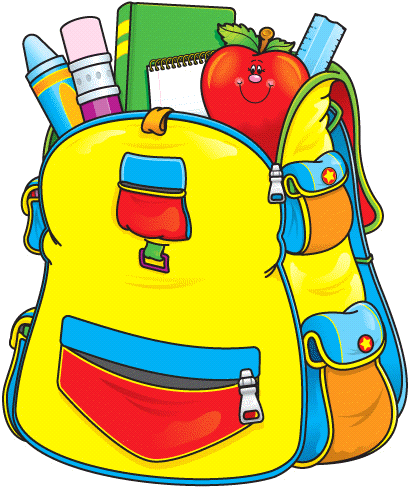 Anything your kids may need, these kid need! Including  backpacks, pencils, paper, note books, scissors, pens, etc.  Drop off in Gathering Area August 4th an 5th